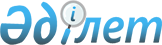 Об утверждении положения государственного учреждения "Аккайынский районный отдел сельского хозяйства"
					
			Утративший силу
			
			
		
					Постановление акимата Аккайынского района Северо-Казахстанской области от 16 февраля 2015 года № 63. Зарегистрировано Департаментом юстиции Северо-Казахстанской области 2 марта 2015 года № 3127. Утратило силу постановлением акимата Аккайынского района Северо-Казахстанской области от 28 ноября 2016 года № 303      Сноска. Утратило силу постановлением акимата Аккайынского района Северо-Казахстанской области от 28.11.2016 № 303 (вводится в действие по истечении десяти календарных дней после дня его первого официального опубликования).

      В соответствии со статьями 31, 37 Закона Республики Казахстан от 23 января 2001 года "О местном государственном управлении и самоуправлении в Республике Казахстан", Законом Республики Казахстан от 1 марта 2011 года "О государственном имуществе", Указом Президента Республики Казахстан от 29 октября 2012 года № 410 "Об утверждении Типового положения государственного органа Республики Казахстан", акимат Аккайынского района Северо-Казахстанской области ПОСТАНОВЛЯЕТ:

      1. Утвердить положение государственного учреждения "Аккайынский районный отдел сельского хозяйства" согласно приложению.

      2. Контроль за исполнением настоящего постановления возложить на руководителя государственного учреждения "Аккайынский районный отдел сельского хозяйства" Гайсина А.Е.

      3. Настоящее постановление вводится в действие со дня первого официального опубликования.

 ПОЛОЖЕНИЕ
государственного учреждения "Аккайынский районный отдел сельского хозяйства" 1. Общее положение       1. Государственное учреждение "Аккайынский районный отдел сельского хозяйства" является государственным органом Республики Казахстан, осуществляющим руководство в сфере аграрной политики.

      2. Государственное учреждение "Аккайынский районный отдел сельского хозяйства" ведомств не имеет.

      3. Государственное учреждение "Аккайынский районный отдел сельского хозяйства" осуществляет свою деятельность в соответствии с Конституцией и законами Республики Казахстан, актами Президента и Правительства Республики Казахстан, иными нормативными правовыми актами, а также настоящим Положением.

      4. Государственное учреждение "Аккайынский районный отдел сельского хозяйства" является юридическим лицом в организационно-правовой форме государственного учреждения, имеет печать и штампы со своим наименованием на государственном языке, бланки установленного образца, в соответствии с законодательством Республики Казахстан счет в органах казначейства.

      5. Государственное учреждение "Аккайынский районный отдел сельского хозяйства" вступает в гражданско-правовые отношения от собственного имени.

      6. Государственное учреждение "Аккайынский районный отдел сельского хозяйства" имеет право выступать стороной гражданско-правовых отношений от имени государства, если оно уполномочено на это в соответствии с законодательством.

      7. Государственное учреждение "Аккайынский районный отдел сельского хозяйства" по вопросам своей компетенции в установленном законодательством порядке принимает решения, оформляемые приказом руководителя и другими актами, предусмотренными законодательством Республики Казахстан.

      8. Структура и лимит штатной численности государственного учреждения "Аккайынский районный отдел сельского хозяйства" утверждается в соответствии с действующим законодательством.

      9. Место нахождения государственного учреждения "Аккайынский районный отдел сельского хозяйства": 150300, Северо-Казахстанская область, Аккайынский район, село Смирново, улица Народная, 37.

      10. Полное наименование государственного органа:

      на государственном языке: "Аққайың аудандық ауыл шаруашылығы бөлімі" мемлекеттік мекемесі;

      на русском языке: государственное учреждение "Аккайынский районный отдел сельского хозяйства".

      11. Настоящее Положение является учредительным документом государственного учреждения "Аккайынский районный отдел сельского хозяйства".

      12. Финансирование деятельности государственного учреждения "Аккайынский районный отдел сельского хозяйства" осуществляется из республиканского и местных бюджетов. 

      13. Государственному учреждению "Аккайынский районный отдел сельского хозяйства" запрещается вступать в договорные отношения с субъектами предпринимательства на предмет выполнения обязанностей, являющихся функциями государственного учреждения "Аккайынский районный отдел сельского хозяйства".

      Если государственному учреждению "Аккайынский районный отдел сельского хозяйства" законодательными актами предоставлено осуществлять приносящую доходы деятельность, то доходы, полученные от такой деятельности, направляются в доход государственного бюджета.

 2. Миссия, основные задачи, функции, права и обязанности государственного учреждения "Аккайынский районный отдел сельского хозяйства"      14. Миссия государственного учреждения "Аккайынский районный отдел сельского хозяйства": 

      реализация аграрной государственной политики в земледелии и в животноводстве в Аккайынском районе в соответствии с действующим законодательством Республики Казахстан.

      15. Задачи: 

      содействие выпуску конкурентноспособной продукции, повышению ее качества, снижению издержек производства отраслей сельского хозяйства в соответствии с действующим законодательством Республики Казахстан;

      содействие внедрению инвестиций в отрасль сельского хозяйства и использованию новых технологий в соответствии с действующим законодательством Республики Казахстан;

      создание благоприятных условий для развития здоровой конкуренции, предполагающих решение проблемы диверсификации производства в соответствии с действующим законодательством Республики Казахстан;

      содействие выполнению плановых заданий в рамках реализации проекта "Развитие экспортного потенциала мяса крупно рогатого скота" в соответствии с действующим законодательством Республики Казахстан;

      организация разработки программ по переработке сельскохозяйственной продукции в соответствии с действующим законодательством Республики Казахстан;

      обеспечение выполнения актов Президента Республики Казахстан и постановлений Правительства Республики Казахстан, поручений Администрации Президента Республики Казахстан, актов акима и акимата области и района по курируемым вопросам, организация работы по их исполнению в соответствии с действующим законодательством Республики Казахстан;

      финансово-хозяйственное и материально-техническое обеспечение деятельности государственного органа в соответствии с действующим законодательством Республики Казахстан;

      выполнение процедур организации и проведения государственных закупок в соответствии с действующим законодательством; 

      обеспечение содержания, капитального и текущего ремонта зданий и сооружений, жилья, находящегося на балансе государственного органа в соответствии с действующим законодательством Республики Казахстан.

      16. Функции:

      содействие агроформированиям и предприятиям в организации переработки сельскохозяйственной продукции, в разработке экономических бизнес-планов и кредитовании за счет государственных программ кредитования в соответствии с действующим законодательством Республики Казахстан;

      содействие формированию и развитию рыночных структур и конкуренции в аграрном секторе, сфере переработки и реализации сельскохозяйственной продукции, а также внедрению агросервиса в соответствии с действующим законодательством Республики Казахстан; 

      содействие внедрению новой техники и прогрессивных технологий в сельскохозяйственное производство и переработку в соответствии с действующим законодательством Республики Казахстан; 

      содействие техническому переоснащению сельскохозяйственного производства в соответствии с законодательством Республики Казахстан;

      изучение и пропаганда местных и зарубежных достижений в области сельского хозяйства в соответствии с действующим законодательством Республики Казахстан;

      проведение инвестиционной политики в агропромышленном комплексе района в соответствии с действующим законодательством Республики Казахстан;

      участие в разработке программ социально-экономического развития района, инвестиционной политики в социальной сфере села в соответствии с действующим законодательством Республики Казахстан;

      содействие в ликвидации последствий стихийных бедствий и других чрезвычайных ситуаций в соответствии с действующим законодательством Республики Казахстан;

      содействие созданию механизма регулирования сельскохозяйственного рынка и необходимых экономических условий и правового обеспечения для развития всех товаропроизводителей района в соответствии с действующим законодательством Республики Казахстан;

      сбор и анализ экономической и статистической информации, анализ потребительского спроса, состояние рынков сбыта (маркетинговые исследования), содействие установлению контактов потребителей и производителей сельскохозяйственной продукции, участие в подготовке по экспорту в соответствии с действующим законодательством Республики Казахстан;

      анализ производственной деятельности аграрного сектора района в соответствии с действующим законодательством Республики Казахстан;

      содействие развитию социальной, инженерной инфраструктуры в соответствии с действующим законодательством Республики Казахстан;

      комплекс мероприятий по привлечению инвестиций, активизации предпринимательской деятельности сельских населенных пунктов, увеличению объемов, расширению ассортимента и повышению качества выпускаемой сельскохозяйственной продукции в соответствии с действующим законодательством Республики Казахстан;

      комплекс мер по улучшению кадрового обеспечения сельскохозяйственного производства в соответствии с действующим законодательством Республики Казахстан;

      оказание государственных услуг в соответствии с действующим законодательством Республики Казахстан; 

      представление в установленном порядке интересы государственного учреждения "Аккайынский районный отдел сельского хозяйства" в судах Республики Казахстан.

      иные полномочия, предусмотренные действующим законодательством Республики Казахстан.

      17. Права и обязанности:

      вести служебную переписку с государственными и негосударственными органами и организациями в соответствии с действующим законодательством Республики Казахстан;

      запрашивать и получать от исполнительных органов района, акимов сельских округов необходимые документы, информацию в соответствии с действующим законодательством Республики Казахстан;

      привлекать работников исполнительных органов района, аппаратов акимов сельских округов к участию в решении вопросов, отнесенных к компетенции государственного учреждения "Аккайынский районный отдел сельского хозяйства" в соответствии с действующим законодательством Республики Казахстан;

      участвовать в заседаниях районного акимата и маслихата, коллегий районных, территориальных и иных исполнительных органов в соответствии с действующим законодательством Республики Казахстан;

      исполнять задачи и функции, возложенных на государственное учреждение "Аккайынский районный отдел сельского хозяйства" в соответствии с действующим законодательством Республики Казахстан.

 3. Организация деятельности государственного учреждения "Аккайынский районный отдел сельского хозяйства"      18. Руководство государственного учреждения "Аккайынский районный отдел сельского хозяйства" осуществляется руководителем, который несет персональную ответственность за выполнение возложенных на государственное учреждение "Аккайынский районный отдел сельского хозяйства" задач и осуществление им своих функций.

      19. Руководитель государственного учреждения "Аккайынский районный отдел сельского хозяйства" назначается на должность и освобождается от должности акимом района.

      20. Руководитель государственного учреждения "Аккайынский районный отдел сельского хозяйства" имеет заместителя, который назначается на должность и освобождается от должностей в соответствии с законодательством Республики Казахстан.

      21. Полномочия руководителя государственного учреждения "Аккайынский районный отдел сельского хозяйства":

      организует и руководит работой государственного органа и несет персональную ответственность за выполнение возложенных на государственный орган функций и задач;

      обеспечивает соблюдение законодательства о государственных гарантиях равных прав и равных возможностей мужчин и женщин;

      несет персональную ответственность за соблюдение антикоррупционного законодательства сотрудниками государственного органа;

      организует и направляет работу специалистов государственного органа, координирует их взаимодействие;

      представляет на утверждение акимату района, структуру и лимит штатной численности, устанавливает доплаты, материальное поощрение государственных служащих (премии) в пределах экономии фонда оплаты труда;

      подписывает служебную документацию в пределах компетенции государственного органа;

      устанавливает внутренний трудовой распорядок в государственном органе; 

      представляет на утверждение акиму района штатное расписание;

      согласовывает и представляет на рассмотрение акимату и акиму района проекты нормативных правовых актов и другие документы;

      в соответствии с действующим законодательством поощряет сотрудников государственного органа и налагает на них дисциплинарные взыскания;

      утверждает планы расходов государственного органа, распоряжается финансовыми средствами, предусмотренными бюджетом;

      утверждает сборник квалификационных требований к административным государственным должностям; 

      вносит акиму района предложения по перспективному планированию и текущей организации работы государственного органа;

      издает приказы по личному составу, направляет служащих государственного органа в командировки;

      обеспечивает учебу, подготовку, переподготовку и повышение квалификации кадров государственных служащих;

      представляет государственный орган в других государственных органах, иных организациях;

      осуществляет иные функции, возложенные на него акимом района.

      Исполнение полномочий руководителя государственного учреждения "Аккайынский районный отдел сельского хозяйства" в период его отсутствия осуществляется лицом, его замещающим в соответствии с действующим законодательством Республики Казахстан.

      22. Руководитель определяет полномочия своего заместителя и специалистов в соответствии с действующим законодательством.

 4. Имущество государственнго учреждения "Аккайынский районный отдел сельского хозяйства"      23. Государственное учреждение "Аккайынский районный отдел сельского хозяйства" может иметь на праве оперативного управления обособленное имущество в случаях, предусмотренных законодательством.

      Имущество государственного учреждения "Аккайынский районный отдел сельского хозяйства" формируется за счет имущества, переданного ему учредителем - акиматом Аккайынского района Северо-Казахстанской области, а также имущества (включая денежные доходы), приобретенного в результате собственной деятельности и иных источников, не запрещенных законодательством Республики Казахстан.

      24. Имущество, закрепленное за государственным учреждением "Аккайынский районный отдел сельского хозяйства" относится к коммунальной собственности.

      25. Государственное учреждение "Аккайынский районный отдел сельского хозяйства" не вправе самостоятельно отчуждать или иным способом распоряжаться закрепленным за ним имуществом и имуществом, приобретенным за счет средств, выданных ему по плану финансирования, если иное не установлено законодательством.

 5. Реорганизация и упразднение государственного учреждения "Аккайынский районный отдел сельского хозяйства"      26. Реорганизация и упразднение государственного учреждения "Аккайынский районный отдел сельского хозяйства" осуществляются в соответствии с законодательстовм Республики Казахстан.

 6. Режим работы государственного учреждения "Аккайынский районный отдел сельского хозяйства" и взаимоотношения      27. Взаимоотношения между администрацией государственного учреждения "Аккайынский районный отдел сельского хозяйства" и его трудовым коллективом определяется в соответствии с действующим законодательством Республики Казахстан.

      28. Рабочее время государственного учреждения "Аккайынский районный отдел сельского хозяйства" с 9:00 до 18:30, пять дней в неделю, в выходные дни по графику, обеденный перерыв – с 13.00 до 14.30 часов.


					© 2012. РГП на ПХВ «Институт законодательства и правовой информации Республики Казахстан» Министерства юстиции Республики Казахстан
				
      И.о. акима
Аккайынского района
Северо-Казахстанской области

Е. Жакупов
Утверждено постановлением акимата Аккайынского района Северо-Казахстанской области от 16 февраля 2015 года № 63